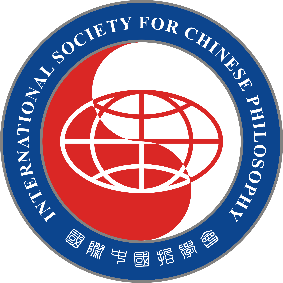 國際中國哲學學會第23屆國際會議 (ISCP)“中國哲學的多樣性”2023 年 6 月 20-23 日，美國加州大學河濱分校，美國加利福尼亞州
參會論文徵集公告會議主題今年會議的主題從三個方面突出中國哲學的多樣性。• 首先，多樣性體現在中国哲學立場的範圍。 有些人認為“中國哲學”是儒家哲學，這無疑是基礎。 但是，無論是本土的還是海外介紹來的内容，情況都要廣泛得多，“多樣性”主題突出了這一範圍。• 其次，多樣性映射在中國哲學對知識和科學生活及其他領域的深刻影響。 第二個焦點旨在強調其中的一些影響，包括醫學、科學、武術、宗教、文學、音樂、繪畫等領域。這些互動本質上涉及了中國哲學對非精英群體的影響，比如説女性和工匠。• 再次，多樣性的中國哲學也歡迎比較哲學的觀點，特別是與古代地中海、南亞、東南亞的比較。
子主題本土和非本土中國哲學學派的哲學立場範圍內的子主題包括：•儒家傳統和當代對儒家思想的反思，包括在當代政治背景下訴諸儒家權威的論證•道家觀點的持續重要性及範圍，以及它們對大中華哲學研究歷史上的重要性•中國的佛教哲學• 中國的伊斯蘭（囘教）哲學• 南亞和東南亞的中國哲學• 對中國傳統思想主題的當代詮釋，例如自我概念和人性、性、性別觀點• 新的探究方向，例如對出土文獻的研究與中國哲學對中國知識和科學生活其他領域的影響有關的子主題包括：•中國醫藥• 中國科學史• 關於生態和人類與自然世界之間關係的觀點• 中國科幻和推理小說比較觀點子主題包括（但不限於）：• 中國哲學與古地中海及其他地區的比較觀點，包括如今的漢學-希臘研究、古地中海的其他地區、伊斯蘭世界及非洲• 中國哲學與北美和南美原住民的比較視角• 非區域性比較問題會議日期會議日期為 2023 年 6 月 20 日至 23 日（6 月 24 日離會）。 線上註冊。會議地點地點：加州大學河濱分校。地址：900 University Avenue, Riverside, CA 92521。交通機場：（國際）洛杉磯國際機場，車程約兩小時。（本地）：安大略機場，約 45 分鐘車程。會議語言會議官方語言為中文和英文。論文摘要與專題討論提案提交指南1. 會議語言為英文和中文。 除非另有說明，否則提交提案的語言將被假定為論文發表語言。2.單篇論文摘要不超過500字（英文）或500字（中文）。 摘要必須包括論文標題、作者姓名、單位和電子郵件聯繫信息。3. 小組提交（包括“作者-評論家”會議）應包括主題、所有小組成員的姓名、他們的工作单位隸、不超過 500 字（英文）或 500 字（中文）的小組摘要，以及不超過500字（英文）或500字（中文）的每篇論文摘要。4. 請在 2022 年 11 月 30 日前將個人摘要和小組提案提交至：iscpucr2023@gmail.com會議安排1. 全體大會每場發言時間是1 小時，包括主持、評論和討論。 每場包括 40 分鐘的演講和 20 分鐘的評論和討論。2. 平行會議將是每場 2 小時含 3-5 位發言者。大體而言，每位發言者的報告時間為 20-25 分鐘。 確切時間將取決於會議中發言者的確切人數，並由主席確定，同時保持足夠的討論時間。各項時間截止日期提交摘要和小組提案的截止日期：2022 年 11 月 30 日會議註冊：2022 年 12 月 1 日 - 2023 年 4 月 15 日接受通知：2023 年 2 月 15 日之前論文全文提交截止日期：2023 年 5 月 5 日會議網站：https://iscp2023.ucr.edu 有關會員資格和 2023 年會議的更多詳細信息，請查詢ISCP 網站：https://iscp-online1.org/ 酒店和住宿會務組將在會議網站上公佈當地酒店信息。 酒店不會專門為會議預留客房，因此先預定先得。 請儘早預訂您的酒店房間。 與會者將能夠使用 UCR (University of California-Riverside) 折扣。• 其他未盡事宜，可諮詢:加州大學河濱分校 (UCR) 比較文學與語言系 Lisa Raphals 教授 (lisa.raphals@ucr.edu)；ISCP國際中國哲學學會會長斯克蘭頓大學哲學系 Ann Pang-White 龐安安教授 (ann.pang-white@scranton.edu)； ISCP國際中國哲學學會執行長組織國際中國哲學學會第23屆國際會議組織委員會Prof. Lisa Raphals 瑞麗教授 (Comparative Literature & Languages, UCR, ISCP President, Chair)Prof. Denver Graninger (History, UCR)Prof. Kyle Khellaf (Comparative Literature & Languages, UCR)Prof. Perry Link (Comparative Literature & Languages, UCR)Dr. Ann A. Pang-White 龐安安教授 (Philosophy, University of Scranton, ISCP Executive Director)Prof. Eric Schwitzgebel (Philosophy, UCR)Dr. Alba Curry (Philosophy, University of Leeds, UK)Ms. Yilun Fan (Comparative Literature & Languages, UCR)Mr. Jordan Jackson (Comparative Literature & Languages, UCR)Mr. Yuheng Ko (Comparative Literature & Languages, UCR)會議議程委員會Prof. Lisa Raphals瑞麗教授 (Comparative Literature & Languages, University of California Riverside, ISCP President, Chair)Dr. David Chai (Philosophy, Chinese University of Hong Kong)Prof. Chong Kim Chong (Philosophy, Hong Kong University of Science and Technology)Dr. Jiang Xinyan 姜新艷教授 (Philosophy, University of Redlands)Prof. Richard King (Philosophy, University of Bern)Dr. Ann A. Pang-White 龐安安教授 (Philosophy, University of Scranton, ISCP Executive Director)Prof. Robin Wang 王蓉蓉教授 (Philosophy, Loyola Marymount University)Prof. Yao Xinzhong 姚新中教授 (Philosophy, Renmin University)Prof. Brook Ziporyn (Divinity School, University of Chicago)贊助單位國際中國哲學學會 （ISCP）加州大學河濱分校比較文學與語言系加州大學河濱分校哲學系2022 年 9 月 9 日